Consentimiento de la información medica protegida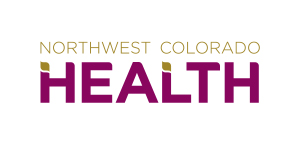                                               Ayúdenos a comunicarnos mejor con usted.Me gustaría que se comuniquen conmigo por medio de (enumere del 1 al 4, por orden de preferencia):Sólo cuando venga en persona  		 		Mensajes seguros a través de myClinicOnlinePor teléfono: _____________________________     	Mensajes de texto: _____________________Me pueden dejar un mensaje de voz sobre los temas marcados a continuación: Médico 		Salud mental		No me dejen mensajes de vozDoy mi aprobación para que esta agencia hable de mi salud con las siguientes personas:Con nadie - la agencia no tiene permiso para hablar de mi salud con nadie más que conmigo________________________________/_____________________________/____________________Nombre				     Parentesco			             Número de teléfono________________________________/_____________________________/____________________Nombre				     Parentesco			             Número de teléfono________________________________/_____________________________/____________________Nombre				     Parentesco			             Número de teléfonoEstá bien que hablen de los siguientes temas que marqué con las personas nombradas arriba:Resultados de análisis			Facturación, seguro médico y pagosInstrucciones o recomendaciones médicas	Tratamiento, instrucciones o consejos de planificación familiarInformación de las citas			Tratamiento, instrucciones o recomendaciones dentalesInformación de medicamentos recetados	__________________________________________         _____________________________________Nombre del paciente						Fecha de nacimiento__________________________________________         _____________________________________Firma del paciente o padre/madre/tutor legal		Fecha de hoyEste consentimiento permanecerá en efecto hasta que sea revocado por el paciente/padre/madre/tutor legal, o en el caso de un(a) menor, en la fecha en que éste(a) se convierta en adulto bajo las leyes estatales.  Por favor avísenos si quiere hacer algún cambio a lo anterior. 